STUDI PERENCANAAN TANGGUL UNTUK PENGENDALIAN BAJIR DI SUNGAI CIMANUK KABUPATEN INDRAMAYU  Marwan Hanan Attamimi1, Dr. Eko Noerhayati, MT.2Anita Rahmawati S.ST, M.T.3 1Mahasiswa Teknik Sipil Fakultas Teknik Universitas Islam Malang, email :marwanunisma@gmail.com 2Dosen Teknik Sipil Fakultas Teknik Universitas Islam Malang, email: Eko.noerhayati@unisma.ac.id 3Dosen Teknik Sipil Fakultas Teknik Universitas Islam Malang, email : anita.rahmawati@unisma.ac.idABSTRAKHampir setiap musim penghujan tiba, luapan air Sungai Cimanuk senantiasa menggenangi beberapa kawasan. Terkhusus di patok 39 – patok 54, dimana aliran sungai tersebut sangai berdekatan dengan pemukiman warga. Terjadinya banjir ini disebabkan beberapa faktor antara lain intensitas hujan yang tinggi, sedimentasi sungai yang tinggi, tanggul yang sudah banyak yang rusak dan lain sebagainya.Kondisi eksisting yang ada pada Sungai Cimanuk sudah tidak mampu menampung debit banjir. Dari masalah yang ada maka salah satu cara meminimalisir terjadi nya banjir yaitu merencanakan bangunan pengendalian banjir, yang mana bangunan pengendalian banjir ini adalah suatu bangunan tanggul sungai yang direncanakan sepanjang bantaran sungai yang di nilai memiliki resiko tinggi banjir.Di dalam perhitungan debit banjir dengan menggunakan metode HSS Nakayasu dalam kala ulang 10 tahun di dapat debit sebesar 116,518 m3/det. Berdasarkan dari hasil di atas maka Sungai Cimanuk perlu di normalisasi dengan merencanakan tanggul sungai dengan kemiringan 1:3 serta mempunyai tinggi jagaan 0,6 meter dan lebar mercu 3 meter. Tanggul juga mengekung aliran air sungai, menghasilkan aliran air yang cepat dan muka air yang lebih tinggi. Sehingga dengan peningkatan efisiensi bangunan tanggul dan perbaikan dimensi saluran Sungai Cimanuk khususnya di patok 39 – patok 54 untuk segera dilakukan normalisasi agar permasalahan banjir di Sungai Cimanuk dapat diatasi.Kata Kunci: Banjir, Sungai, Tanggul, Cimanuk ABSTRACT  Almost every time the rainy season arrives, the overflowing water of the Cimanuk River always inundates several areas. Especially at stake 39 – stake 54, where the river flow is very close to residential areas. The occurrence of this flood was caused by several factors, including high intensity rain, high river sedimentation, many embankments that were damaged and so on.The existing conditions on the Cimanuk River are no longer able to accommodate flood discharge. Based on the existing problems, one way to minimize the occurrence of flooding is to plan a flood control building, where this flood control building is a river embankment that is planned along a riverbank that is considered to have a high risk of flooding. In calculating flood discharge using the Nakayasu HSS method in a 10 year return period, a discharge of 116,518 m3/sec was obtained. Based on the results above, the Cimanuk River needs to be normalized by planning a river embankment with a slope of 1:3 and having a guard height of 0.6 meters and a lighthouse width of 3 meters. Embankments also confine river water flow, resulting in rapid water flow and higher water levels. So by increasing the efficiency of embankment buildings and improving the dimensions of the Cimanuk River channel, especially at peg 39 - peg 54, normalization can be carried out immediately so that the problem of flooding in the Cimanuk River can be overcome.​ Keywords: Flood, River, Embankment, CimanukPENDAHULUANLatar BelakangPermasalahan banjir yang terjadi disebabkan oleh beberapa faktor salahsatunya yaitu akibat dari curah hujan yang tinggi dan mengakibatkan kapasitas sungai tidak mampu menampung debit air sehingga air melimpas ke sekitar sungai. Berdasarkan penelitian pada sungai Rejoso, salah satu cara untuk meminimalisir terjadinya banjir yaitu dengan cara normalisasi dengan menggunakan aplikasi HEC-RAS. Penelitian ini bertujuan untuk mengetahui debit puncak yang terjadia di sungai Rejoso, mengevaluasi penampang dan menentukan langkah pengendalian banjir yang tepat. {Eko Noerhayati 2021}Rumusan MasalahBerapa hasil perhitungan debit banjir rencana 10 tahun aliran sungai Cimanuk?Berapa dimensi rencana tanggul pada sungai Cimanuk?Bagaimana stabilitas tanggul sungai Cimanuk?Berapa perhitungan volume galian dan volume urugan ?Tujuan dan ManfaatAdapun tujuan dilaksanakan penelitian ini adalah :Mengetahui dimensi rencana tanggul pada sungai CimanukMengetahui hasil perhitungan debit banjir rencana aliran sungai Cimanuk.Mengetahui  perhitungan stabilitas tanggul sungai CimanukMengetahui perhitungan volume galian dan volume uruganManfaatnya adalah :Penulis dapat mengetahui tentang cara normalisasi sungai untuk pengendalian banjir di masa yang akan datang.Memberikan gagasan dalam perencanaan pembuatan tanggul yang berfungsi untuk meminimalisir terjadi banjir yang nanti bisa dijadikan bahan referensi yang dapat di pertimbangkan oleh dinas terkait.Tugas akhir ini sebagai masukan ke instansi terkait.METODE PENELITIANLokasi PenelitianLokasi studi adalah sungai Cimanuk yang berada di wilayah timur Kabupaten Indramayu. Luas DAS Cimanuk = 58,25 km2 . Panjang utama Sungai Cimanuk = 25,50 km. Sedangkan hanya 686 meter yang akan di bangun tanggul. 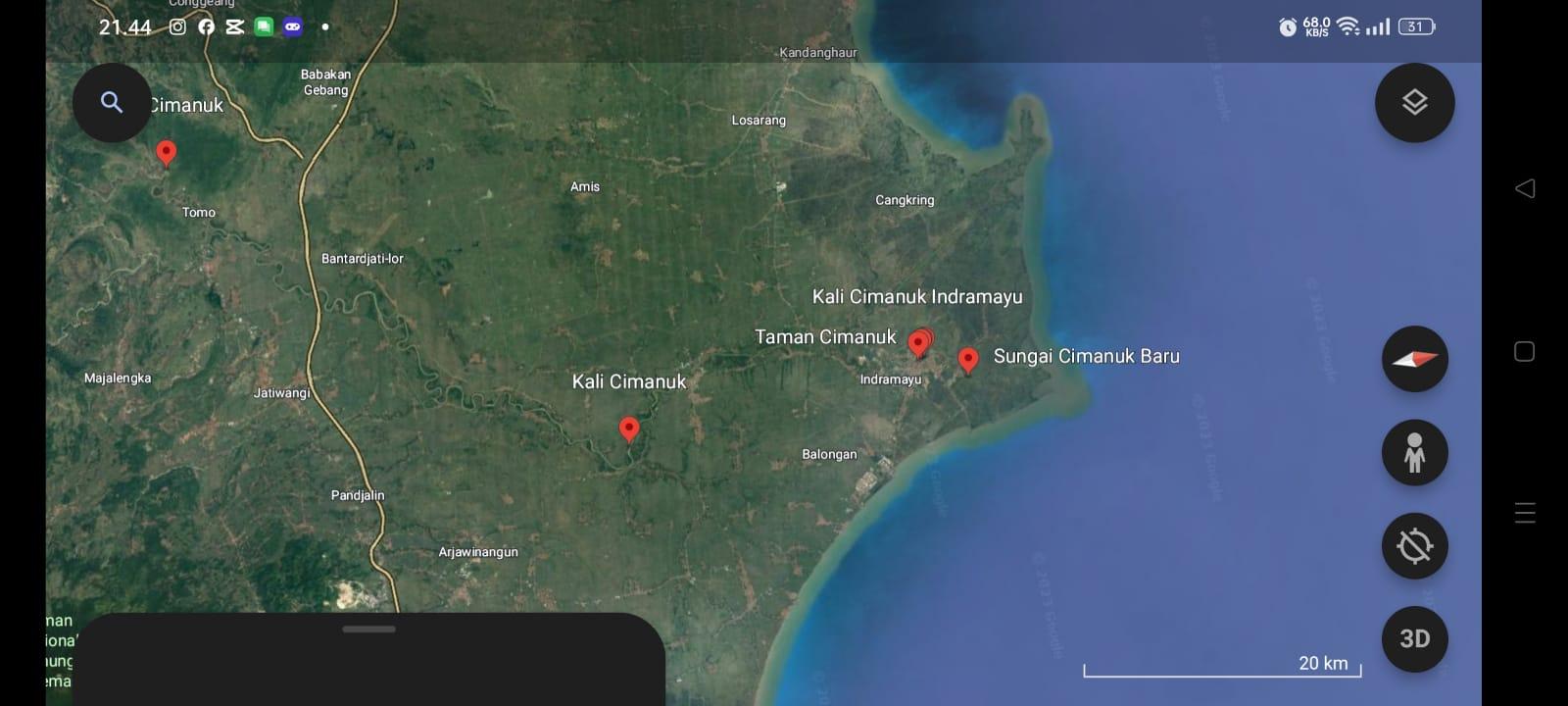 Gambar 1.Peta Lokasi StudiSumber : (Google earth)BAGAN ALIR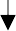 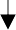 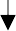 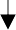 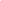 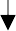 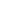 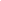 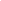 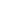 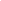 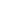 Gambar 2. Diagram Alir PenelitianSumber : Hasil Analis, 2023HASIL DAN PEMBAHASANAnalisa HidrologiData Curah HujanAgar mengetahui jumlah debit air yang mengalir pada sungai Cimanuk, dalam studi ini menggunakan data hujan 10 tahun terakhir pada tahun 2012 – 2020.Tabel 4.1 Curah hujan total tahunan stasiun Argasunya          Sumber : Data BBWS Cimanuk  Indramayu 2023Curah Hujan Rerata Daerah AliranUji konsistensi data dapat dilakukan dengan beberapa metode, salah satunya menggunakan metode RAPS (Rescale Adjusted Partial Sums). Metode RAPS (Rescale Adjusted Partial Sams) adalah pengujian konsistensi data yang menggunakan data dari stasiun itu sendiri (uji homogenitas), yaitu pengujian komulatif penyimpanan terhadap nilai rata-rata dibagi dengan akar komulatif rerata penyimpangan kuadrat terhadap nilai reratanya. (Harto Sri, 2009). Uji konsistensi data dilakukan pada stasiun Kaimana. Dengan persamaan-persamaan berikut :Sk*	=  dengan nilai k = 1,2 ……, n				Sk**	=   dengan nilai k = 0,1,2,3 ……, n 				Dy2	= 								Q = Maks │Sk**R = Maksimum Sk** - minimum Sk** Dengan :Sk*		= Simpangan mutlakSk**		= Nilai konsistensi dataY1		= data hujan ke-iȲ		= data hujan rerata-iDy		= deviasi standarN		= jumlah dataR		= Nilai statistik (range)Langkah Perhitungan :n			= 10Sk*		= Sk*		= 1053 – 1785,7 = -732,7      Dy2                               	= 	      Dy2		=  = 53.684,9          Dy		=  = = 806,88Sk**		=       Sk**		 = = 66,534|Sk**|		= 66,534Sk**Max	= 367,200Sk**Min	= 1,491Q		= |Sk**max|= 367,20R			= Sk**max- Sk**min= 367,200 – (1,491) = 365,71Q/n		=    = 1,16= 1,16 < 1,29 ok!R/n		=    = 1,15= 1,15 <1,38 ok!Analisa Hidrograf Debit Banjir RencanaPerhitungan Hujan Jam jaman	Untuk perhitungan hidrograf banjir rancangan dengan menggunakan cara hidrograf satuan perlu diketahui bahwa sebaran hujan jam jaman dengan suatu interval tertentu.Di studi ini untuk mencari data di gunakan rumus modifikasi dari mononobe, yaitu sebagai berikut :I =   ()2/3Berdasarkan data curah hujan, curah hujan rencana digunakan dengan kala ulang 5 tahun yaitu R5 = 114,76 mm.I = ()2/3	I = 56,88 mm/jam I = ()2/3I = 39,79 mm/jamTabel 4.9 Distribusi curah hujan    		Sumber : Perhitungan Pribadi 2023Tabel 4.12 Hidrograf banjir untuk kala ulang 10 tahun       Sumber : Perhitungan Pribadi 2023            	     Debit banjir kala ulang 10 tahun = 116,518m3/detTabel 4.17 Kapasitas debit banjir penampang sungai rencanaSumber : perhitungan Pribadi 2023Perencanaan Stabilitas TanggulPada perencanaan bangunan tanggul di sungai Cimanuk, akan direncanakan pembuatan tanggul dengan kemiringan 1:3. Untuk perhitungan stabilitas tanggul maka di ambil nilai faktor keamanan yang sesuai. Untuk faktor yang sesuai adalah F = 1,5 .Gambar stabilitas lereng terlampir.Dengan perhitungan sebagai berikut :Untuk mengetahui berat jenis tanah, maka harus dilakukan uji lab terlebih dahulu. Dan setelah uji lab maka berat jenis tanah dan kohesi didapat sebagai berikut :Berat jenis tanah kering ( y  dry)	= 1,18 ton/m3Berat jenis tanah basah (y  wet)	= 1,64 ton/m3Berat jenis tanah jenuh (y  sat)	= 1,66 ton/m3Kohesi C’				= 0,75 ton/m2Sudut geser dalam 		             = 25ºAngka keamanan 	(F)		= 1,5Berat pias : W = Luas irisan x Berat tanah keringW1	= 3,41 X 1,18	= 4,02 Kn/mW2	= 8,29 X 1,18	= 9,78 Kn/mW3	= 6,58 X 1,18	= 7,76 Kn/mW4	= 5,66 X 1,18	= 6,68 Kn/mW5	= 6,61 X 1,18	= 7,79 Kn/mW6	= 5,82 X 1,18	=  6,87 Kn/mW7	= 6,98 X 1,18 	= 8,24 Kn/mW8	= 3,64 X 1,118	= 4,30 Kn/mPeriksa faktor aman :F	 = 	 = (0,75 x 35,41) + (47,30 x 0,47)                                 23,36	 = 2,09Fs 	 = 1,5F > Fs = AmanBerat pias : W = Luas irisan x Berat tanah basahW1	= 3,41 X 1,64	= 5,59 Kn/mW2	= 8,29 X 1,64	= 13,59 Kn/mW3	= 6,57 X 1,64	= 10,78 Kn/mW4	= 5,66 X 1,64	= 9,28 Kn/mW5	= 6,61 X 1,64	= 10,83 Kn/mW6	= 5,82 X 1,64	= 9,54 Kn/mW7	= 6,98 X 1,64 	= 11,45 Kn/mW8	= 3,64 X 1,64	= 5,97 Kn/mPeriksa faktor aman :F	 = 	 = (0,75 x 35,41) + (65,74 x 0,47)		32,46	 = 1,77Fs = 1,5F > Fs = AmanPerhitungan Volume Galian dan UruganUntuk mengetahui volume galian dan volume urugan dari suatu penampang yang di rencanakan maka bisa dilakukan dengan cara membandingkan antara penampang eksisting dengan penampang rencana. Dari perbandingan gambar pada potongan tiap penampang tersebut dapat diketahui luasan penampang yang di gali maupun di urug sehingga dapat di peroleh volume galian dan urugan.Sebagai contoh, berikut perhitungan volume urugan dan galian pada patok 39.Perhitungan :Volume GalianLuas A		    = 64,5 m2Jarak P39 – P40	    = 35 mVolume galian	    = 64,5 x 35			    = 2.257,5 m3Volume UruganLuas A		    = 17,375 m2Jarak P39 - P40	    = 35 mVolume urugan A	    = 17,375 x 35			    = 608,125 m3Luas B		    = 13,375 m2Jarak P39 - P40	    = 35 mVolume urugan B	    = 13,375 x 35			    = 468,125 m3Total volume urugan   = 608,125 + 468,125			    = 1.076,25 m3Untuk seluruh perhitungan volume galian dan volume urugan bisa di lihat pada tabel 4.23Tabel 4.23 Perhitungan volume urugan dan galian Sumber : Hasil perhitungan	KESIMPULAN DAN SARANKesimpulanBerdasarkan dari hasil perhitungan ni maka dapat di ambil beberapa kesimpulan diantaranya :Berdasarkan hasidalam studi Perencanaan tanggul untuk pengendalian banjir sungai Cimanuk kabupaten Indramayu il perhitungan, maka hasil perhitungan debit rencana aliran sungai Cimanuk dengan metode HSS nakayasu dengan kala ulang 10 tahun adalah 116,518m3/det.Dalam perencanaan dimensi penampang sungai Cimanuk yang di dapat dari hasil perhitungan analisis debit serta kondisi lapangan, maka di buat dimensi berbentuk trapesium dengan kemiringan lereng 1:3.Untuk stabilitas tanggul dilihat dari faktor aman (Fs). Fs yang sesuai adalah 1,5. Sedangkan faktor aman yang di hitung pada patok 39 adalah 2,09 untuk tanah kering, 1,77 untuk tanah basah, dan 1,76 untuk tanah jenuh. Karena F > dari Fs (1,5) maka stabilitas tanggul dinyatakan aman.Dari hasil perhitungan, didapat volume galian sebesar 56.029,47 m3. Sedangkan untuk volume urugan didapat sebesar 26.989,57 m3.SaranBerdasarkan hasil perhitungan di bab sebelumnya, maka ada beberapa saran dari penulis yag dapat di jadikan bahan pertimbangan dalam melakukan perencanaan tanggul di sungai Cimanuk antara lain :Dari hasil uraian diatas, untuk perhitungan kala ulang selanjutnya menggunakan kala ulang banjir rencana 25 tahun. Pada sungai cimanuk untuk pengendalian banjir dapat juga menggunakan cara lain.Perlu kajian khusus untuk pengendalian banjir yang lebih lanjut dengan pokok pembahasan yang berbeda sehingga dapat menanggulangi banjir di sungai Cimanuk atau sungai lain nya di Indonesia.DAFTAR PUSTAKAArdiansyah, Novan, and Heri Mulyono. "Analisis Perencanaan dan    Penanggulangan Banjir Studi Kasus Sungai Cimanuk Kab. Indramayu." Jurnal Konstruksi 7.1 (2020).Malisi, Hayata Nora, Eko Noerhayati, and Azizah Rokhmawati. "Studi Perencanaan Penambahan Tinggi Tanggul Lanjutan Lumpur Lapindo di Desa Kalitengah Kabupaten Sidoarjo Provinsi Jawa Timur." Jurnal Rekayasa Sipil 9.1 (2021): 40-49.Utomo, Dwi, Eko Noerhayati, and Azizah Rachmawati. "Studi Evaluasi Kapasitas Penampang Sungai Kening Kabupaten Bojonegoro Dengan Menggunakan Metode Log person type III." Jurnal Rekayasa Sipil 8.7 (2020): 533-542.Permatasari, Azizah. Studi Perencanaan Tanggul dan Dinding Penahan untuk Pengendalian Banjir di Sungai Cileungsi Kabupaten Bogor Jawa Barat. Diss. Universitas Brawijaya, 2015.Hermawan, Chitra. "Studi perencanaan tanggul untuk pengendalian banjir di sungai Petapahan kabupaten Kuantan Singingi." JURNAL PLANOLOGI DAN SIPIL (JPS) 1.1 (2019) NOTahunCurah Hujan (mm)120121053220133763201423264201516155201616356201735077201825388201916159202016761020211516WaktuIntesitas curah hujanm (mm/Jam)0,58556,88139,79225,06319,13415,79513,61612,05TQ123456Q Tot(jam)(0,3871,0992,2935,85911,72823,23901,6650,6440,64412,3550,9101,8302,74022,8841,1152,5883,8197,52233,3311,2883,1705,4019,75619,61542,3270,9003,6616,61413,79924,9744,2951,2640,4892,5587,63916,8991952747,11250,9180,3551,3895,33719,51827,62038,69292,91160,6660,2571,0092,89913,63533,82454,727106,35170,4840,1870,7322,1057,40639,06767,020116,51880,3510,1360,5321,5275,37927,29277,408112,27490,2550,0990,3861,1103,90214,82454,07674,398100,6980,2700,2800,8052,83610,76629,37444,33110,4310,3030,1170,7670,5852,0577,81121,33332,670110,2460,0950,3331,6011,4945,67615,47724,677120,1980,0770,2700,6954,0904,11711,24820,496130,1610,0620,2180,5641,7752,9918,15713,767140,1290,0500,1770,4541,4418,1865,92616,234150,1040,0400,1420,3691,1603,55416,22121,486160,0840,0320,1140,2960,9432,8857,04111,312170,0680,0260,0920,2390,7562,3225,7179,152180,0790,0310,0750,1930,6091,8884,6017,397190,2090,0810,0870,1560,4921,5133,7416,07019,6350,0570,0220,2300,1810,3981,2202,9985,049200,0670,0260,0630,4790,4630,9852,4174,433210,0490,0190,0740,1311,2250,7981,9524,197220,0410,0160,0540,1540,3340,9271,5803,064230,0350,0140,0450,1120,3932,4511,8364,851240,1360,0530,0380,0940,2870,6694,8575,998116,518Pot BElv Dasar  S H A P R V QKeterangan Pot mElv Dasar  S m m2 m m m/det m3/detKeterangan 549-4,840,00491,5232,26318,6061,7294,04129,949Tidak meluap538-5,080,005451,7131,22518,8071,664,147129,5Tidak meluap528-5,260,004341,933,2520,0081,6623,703123,138Tidak meluap5110-5,490,001212,1152,26523,3352,242,388124,823Tidak meluap508-5,450,006492,2934,05222,4731,5154,257144,963Tidak meluap4910-5,790,001522,1749,95323,7142,1062,569128,33Tidak meluap4710-5,030,004622,1234,68323,3981,4823,539122,751Tidak meluap4110-5,340,005092,1134,45623,3351,4773,705127,67Tidak meluap4010-4,760,001212,8552,86828.0121,88732,129225,158Tidak meluap396-4,80,003032,7940,09223,6331,69653,137125,778Tidak meluapPot Galian Galian Galian Urugan Urugan Urugan Pot Luas(m2) Jarak (m) Volume (m3) Luas(m2) Jarak (m)  Volume (m3)   54  70,78 493468,22  33,89 49 1660,61 53 79,74 33 2631,42 38,37 33 1266,21 52 85,075 53 4508,98 41,03 53 2174,59 51 87,03 35 3046,05 42,15 35 1475,25 50 82,53 49 4043,9 39,76 49 1948,24 49 91,27 46 4198,42 44,13 46 2029,9848 50,5575158,5043,75572493,75 47 63,5 26 1651,00 30,25 26 786,50 46 63,5 24 1524 30,25 24 726,00 45 74,5 25 1862,50 35,75 25 893,75 44 69,165 22 1521,63 33,08 22 727,76 43 78,5 47 3689,50 37,75 47 1774,25 42 79,5 36 2862,00 38,35 36 1377,00 41 99,27 114 11316,78 48,12 114 5485,68 40 65,5 35 2292,50 31,25 35 1093,75 39 64,4 35 2254,00 30,75 35 1076,25Jumlah Galian Jumlah Galian Jumlah Galian  56029,47Jumlah Urugan Jumlah Urugan  26989,57